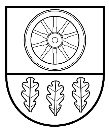 KELMĖS RAJONO SAVIVALDYBĖSTARYBASPRENDIMASDĖL KELMĖS RAJONO SAVIVALDYBĖS 2015 M. KOVO 26 D. TARYBOS SPRENDIMO NR. T-54 „DĖL KELMĖS RAJONO SAVIVALDYBEI NUOSAVYBĖS TEISE PRIKLAUSANČIO TURTO IR SAVIVALDYBĖS PATIKĖJIMO TEISE VALDOMO VALSTYBĖS TURTO ATASKAITOS RENGIMO TVARKOS APRAŠO PATVIRTINIMO“ PAPILDYMO2017 m. lapkričio 28 d.  Nr. T-368KelmėVadovaudamasi Lietuvos Respublikos vietos savivaldos įstatymo 16 straipsnio 2 dalies 26 punktu, Lietuvos Respublikos valstybės ir savivaldybių turto valdymo, naudojimo ir disponavimo juo įstatymo 16 straipsnio 3 punktu, atsižvelgdama į Kelmės rajono savivaldybės kontrolės ir audito tarnybos 2017 m. liepos 14 d. finansinio (teisėtumo) audito ataskaitos Nr. KA-13 „Dėl Kelmės rajono savivaldybės 2016 metų biudžeto vykdymo ir konsoliduotųjų finansinių ataskaitų rinkinio bei savivaldybės lėšų ir turto naudojimo finansinio (teisėtumo)“ rekomendaciją, Kelmės rajono savivaldybės taryba  nusprendžia:Papildyti Kelmės rajono savivaldybės tarybos 2015 m. kovo 26 d. sprendimu Nr. T-54 patvirtintą Kelmės rajono savivaldybei nuosavybės teise priklausančio turto ir savivaldybės patikėjimo teise valdomo valstybės turto ataskaitos rengimo tvarkos aprašą taip:„11. Savivaldybės įmonės, biudžetinės įstaigos ir kitos įmonės bei organizacijos, taip pat kiti juridiniai asmenys, pagal turto patikėjimo sutartį valdantys savivaldybės turtą, Savivaldybės administracijos Turto valdymo skyriui turto ataskaitą (1 priedas) teikia iki kiekvienų metų balandžio 15 d. Teikdamos ataskaitą, kartu privalo pateikti:11.1. savivaldybės biudžetinės įstaigos – finansinės būklės ataskaitos kopiją, o savivaldybės įmonės – balanso kopiją;11.2. aiškinamąjį raštą, kuriame turi būti nurodyti turto kitimo duomenys (vertės padidėjimo ar sumažėjimo priežastys), kuriais atskleidžiami reikšmingi dalykai ir kurie gali turėti įtakos turto ir įsipareigojimų dydžiui, turto valdymo efektyvumui, išlaikymo kaštams, kiek lėšų investuota į nekilnojamąjį turtą per ataskaitinį laikotarpį. Aiškinamajame rašte privaloma pateikti rajono savivaldybės nekilnojamojo turto per ataskaitinį laikotarpį apžvalgą:11.2.1. informaciją apie įsigytą nekilnojamąjį turtą (2 priedas);11.2.2. informaciją apie pagal panaudos sutartis perduotą nekilnojamąjį turtą (3 priedas);11.2.3. informaciją apie savivaldybės išnuomotą nekilnojamąjį turtą (4 priedas);11.2.4. informaciją apie savivaldybės nenaudojamą nekilnojamąjį turtą (5 priedas);11.2.5. informaciją apie savivaldybės nekilnojamąjį turtą, valdomą pagal patikėjimo sutartį (6 priedas).Aiškinamasis raštas yra neatskiriama ataskaitos dalis.“Šis sprendimas gali būti skundžiamas Lietuvos Respublikos administracinių bylų teisenos įstatymo nustatyta tvarka.Savivaldybės meras								     Vaclovas Andrulis